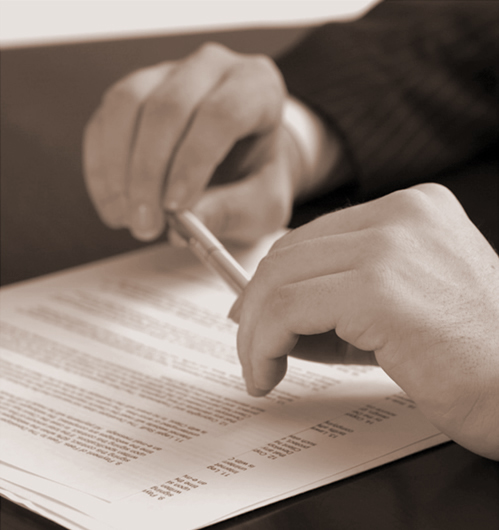 16.03.2015 в помещении  ТРЦ была проведена встреча  специалистов  отдела потребительского рынка, сектора координации отраслей городского хозяйства  Администрации города Волгодонска и специалистов территориального отдела управления Роспотребнадзора по Ростовской области в городе Волгодонске, Дубовском, Ремонтненском, Заветинском районах с жителями города.  Встреча была организована отделом потребительского рынка Администрации города Волгодонска.В ходе встречи главным специалистом сектора координации отраслей  городского хозяйства Афанасьевой Мариной Станиславовной были даны  разъяснения по вопросам начисления за коммунальные услуги, установления платы за содержание и текущий ремонт жилых помещений расположенных в жилых многоквартирных домах,  проведению проверок управляющих организации в рамках муниципального жилищного контроля.  Информация о дате проведения следующей встречи будет размещена на  официальном сайте Администрации города Волгодонска. 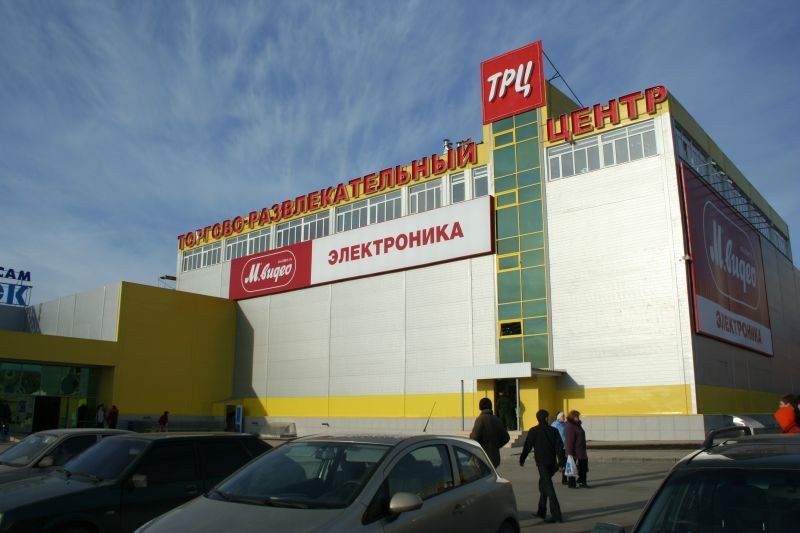 